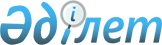 О внесении изменений в решение Шардаринского районного маслихата от 24 декабря 2013 года № 22-137-V "О районном бюджете на 2014-2016 годы"
					
			Утративший силу
			
			
		
					Решение Шардаринского районного маслихата Южно-Казахстанской области от 31 октября 2014 года № 34-208-V. Зарегистрировано Департаментом юстиции Южно-Казахстанской области 12 ноября 2014 года № 2881. Утратило силу в связи с истечением срока применения - (письмо Шардаринского районного маслихата Южно-Казахстанской области от 27 февраля 2015 года № 41)      Сноска. Утратило силу в связи с истечением срока применения - (письмо Шардаринского районного маслихата Южно-Казахстанской области от 27.02.2015 № 41).      Примечание РЦПИ.

      В тексте документа сохранена пунктуация и орфография оригинала. 



      В соответствии с пунктом 5 статьи 109 Бюджетного Кодекса Республики Казахстан от 4 декабря 2008 года, подпунктом 1) пункта 1 статьи 6 Закона Республики Казахстан от 23 января 2001 года «О местном государственном управлении и самоуправлении в Республике Казахстан» и решением Южно-Казахстанского областного маслихата от 24 октября 2014 года № 32/252-V «О внесении изменений в решение Южно-Казахстанского областного маслихата от 10 декабря 2013 года № 21/172-V «Об областном бюджете на 2014-2016 годы», зарегистрированного в Реестре государственной регистрации нормативных правовых актов за № 2850, районный маслихат РЕШИЛ:



      1. Внести в решение Шардаринского районного маслихата от 24 декабря 2013 года № 22-137-V «О районном бюджете на 2014-2016 годы» (зарегистрировано в Реестре государственной регистрации нормативных правовых актов за № 2485, опубликовано 24 января 2014 года в газете «Шартарап-Шарайна») следующие изменения:



      пункт 1 изложить в следующей редакции:

      «1. Утвердить районный бюджет Шардаринского района на 2014-2016 годы согласно приложениям 1, 2, 3 соответственно, в том числе на 2014 год в следующих объемах:

      1) доходы – 9 080 804 тысяч тенге, в том числе по:

      налоговым поступлениям – 1 651 622 тысяч тенге;

      неналоговым поступлениям – 4 940 тысяч тенге;

      поступлениям от продажи основного капитала – 24 637 тысяч тенге;

      поступлениям трансфертов – 7 399 605 тысяч тенге;

      2) затраты – 9 028 546 тысяч тенге;

      3) чистое бюджетное кредитование – 34 019 тысяч тенге, в том числе:

      бюджетные кредиты – 36 114 тысяч тенге;

      погашение бюджетных кредитов – 2 095 тысяч тенге;

      4) сальдо по операциям с финансовыми активами – 85 713 тысяч тенге, в том числе по:

      приобретению финансовых активов – 85 713 тысяч тенге;

      поступления от продажи финансовых активов государства – 0 тенге;

      5) дефицит (профицит) бюджета – - 67 474 тысяч тенге;

      6) финансирование дефицита (использование профицита) бюджета – 67 474 тысяч тенге, в том числе по:

      поступление займов – 36 114 тысяч тенге;

      погашение займов – 2 095 тысяч тенге;

      используемые остатки бюджетных средств – 33 455 тысяч тенге.».



      Приложения 1, 2, 3, 4, 5 указанного решения изложить в новой редакции согласно приложения 1, 2, 3, 4, 5 к настоящему решению.



      2. Настоящее решение вводится в действие с 1 января 2014 года.

      

      Исполняющий обязанности

      председателя сессии                        Т. Бердибеков

      

      Секретарь районного

      маслихата                                  Т. Бердибеков

      Приложение 1 к решению

      маслихата Шардаринского района

      № 34-208-V от 31 октября 2014 года      Приложение 1 к решению

      маслихата Шардаринского района

      № 22-137-V от 24 декабря 2013 года Районный бюджет на 2014 год

      Приложение 2 к решению

      маслихата Шардаринского района

      № 34-208-V от 31 октября 2014 года      Приложение 2 к решению

      маслихата Шардаринского района

      № 22-137-V от 24 декабря 2013 года Районный бюджет на 2015 год 

      Приложение 3 к решению

      маслихата Шардаринского района

      № 34-208-V от 31 октября 2014 года      Приложение 3 к решению

      маслихата Шардаринского района

      № 22-137-V от 24 декабря 2013 года Районный бюджет на 2016 год

      Приложение 4 к решению

      маслихата Шардаринского района

      № 34-208-V от 31 октября 2014 года      Приложение 4 к решению

      маслихата Шардаринского района

      № 22-137-V от 24 декабря 2013 года       Перечень бюджетных программ развития на 2014-2016 годы направленных на реализацию инвестиционных проектов (программ) 

      Приложение 5 к решению

      маслихата Шардаринского района

      № 34-208-V от 31 октября 2014 года      Приложение 5 к решению

      маслихата Шардаринского района

      № 22-137-V от 24 декабря 2013 года       Перечень бюджетных программ города и сельских округов финансируемого из местного бюджета на 2014 год
					© 2012. РГП на ПХВ «Институт законодательства и правовой информации Республики Казахстан» Министерства юстиции Республики Казахстан
				КатегорияКатегорияКатегорияКатегорияНаименованиеСумма, тысяч тенгеКлассКлассКлассСумма, тысяч тенгеПодклассПодклассСумма, тысяч тенге1111231. Доходы9 080 8041Налоговые поступления1 651 62201Подоходный налог245 9482Индивидуальный подоходный налог245 94803Социальный налог235 8481Социальный налог235 84804Hалоги на собственность1 139 4161Hалоги на имущество1 082 1863Земельный налог9 5324Hалог на транспортные средства42 1985Единый земельный налог5 50005Внутренние налоги на товары, работы и услуги22 5102Акцизы8 7203Поступления за использование природных и других ресурсов5 0004Сборы за ведение предпринимательской и профессиональной деятельности8 6605Налог на игорный бизнес13008Обязательные платежи, взимаемые за совершение юридически значимых действий и (или) выдачу документов уполномоченными на то государственными органами или должностными лицами7 9001Государственная пошлина7 9002Неналоговые поступления4 94001Доходы от государственной собственности1 0403Дивиденды на государственные пакеты акций, находящиеся в государственной собственности3405Доходы от аренды имущества, находящегося в государственной собственности70004Штрафы, пени, санкции, взыскания, налагаемые государственными учреждениями, финансируемыми из государственного бюджета, а также содержащимися и финансируемыми из бюджета (сметы расходов) Национального Банка Республики Казахстан2 3001Штрафы, пени, санкции, взыскания, налагаемые государственными учреждениями, финансируемыми из государственного бюджета, а также содержащимися и финансируемыми из бюджета (сметы расходов) Национального Банка Республики Казахстан, за исключением поступлений от организаций нефтяного сектора2 30006Прочие неналоговые поступления1 6001Прочие неналоговые поступления1 6003Поступления от продажи основного капитала24 63701Продажа государственного имущества, закрепленного за государственными учреждениями5001Продажа государственного имущества, закрепленного за государственными учреждениями50003Продажа земли и нематериальных активов24 1371Продажа земли24 1374Поступления трансфертов7 399 60502Трансферты из вышестоящих органов государственного управления7 399 6052Трансферты из областного бюджета7 399 605КодыКодыНаименование Сумма, тысяч тенгеФункциональные группыФункциональные группыФункциональные группыФункциональные группыФункциональные группыСумма, тысяч тенгеФункциональные подгруппыФункциональные подгруппыФункциональные подгруппыФункциональные подгруппыСумма, тысяч тенгеАдминистратор бюджетных программАдминистратор бюджетных программАдминистратор бюджетных программСумма, тысяч тенгеПрограммаПрограммаСумма, тысяч тенге2. Затраты9 028 54601Государственные услуги общего характера445 7891Представительные, исполнительные и другие органы, выполняющие общие функции государственного управления404 840112Аппарат маслихата района (города областного значения)30 009001Услуги по обеспечению деятельности маслихата района (города областного значения)20 293003Капитальные расходы государственного органа9 716122Аппарат акима района (города областного значения)140 032001Услуги по обеспечению деятельности акима района (города областного значения)114 485002Создание информационных систем13 569003Капитальные расходы государственного органа11 978123Аппарат акима района в городе, города районного значения, поселка, села, сельского округа234 799001Услуги по обеспечению деятельности акима района в городе, города районного значения, поселка, села, сельского округа223 437022Капитальные расходы государственного органа11 3622Финансовая деятельность1 000459Отдел экономики и финансов района (города областного значения)1 000003Проведение оценки имущества в целях налогообложения1 0009Прочие государственные услуги общего характера39 949459Отдел экономики и финансов района (города областного значения)36 954001Услуги по реализации государственной политики в области формирования и развития экономической политики, государственного планирования, исполнения бюджета и управления коммунальной собственностью района (города областного значения)35 149015Капитальные расходы государственного органа1 805472Отдел строительства, архитектуры и градостроительства района (города областного значения)2 995040Развитие объектов государственных органов2 99502Оборона16 5581Военные нужды13 388122Аппарат акима района (города областного значения)13 388005Мероприятия в рамках исполнения всеобщей воинской обязанности13 3882Организация работы по чрезвычайным ситуациям3 170122Аппарат акима района (города областного значения)3 170006Предупреждение и ликвидация чрезвычайных ситуаций масштаба района (города областного значения)3 17004Образование6 020 6461Дошкольное воспитание и обучение825 124464Отдел образования района (города областного значения)825 124009Обеспечение деятельности организаций дошкольного воспитания и обучения340 135040Реализация государственного образовательного заказа в дошкольных организациях образования484 9892Начальное, основное среднее и общее среднее образование4 529 817123Аппарат акима района в городе, города районного значения, поселка, села, сельского округа5 433005Организация бесплатного подвоза учащихся до школы и обратно в сельской местности5 433464Отдел образования района (города областного значения)4 524 384003Общеобразовательное обучение4 361 329006Дополнительное образование для детей163 0559Прочие услуги в области образования665 705464Отдел образования района (города областного значения)203 286001Услуги по реализации государственной политики на местном уровне в области образования16 922005Приобретение и доставка учебников, учебно-методических комплексов для государственных учреждений образования района (города областного значения)36 936007Проведение школьных олимпиад, внешкольных мероприятий и конкурсов районного (городского) масштаба576012Капитальные расходы государственного органа1 145015Ежемесячная выплата денежных средств опекунам (попечителям) на содержание ребенка-сироты (детей-сирот), и ребенка (детей), оставшегося без попечения родителей19 393067Капитальные расходы подведомственных государственных учреждений и организаций128 314472Отдел строительства, архитектуры и градостроительства района (города областного значения)462 419037Строительство и реконструкция объектов образования462 41906Социальная помощь и социальное обеспечение231 5812Социальная помощь198 354451Отдел занятости и социальных программ района (города областного значения)198 354002Программа занятости28 179007Социальная помощь отдельным категориям нуждающихся граждан по решениям местных представительных органов12 198010Материальное обеспечение детей-инвалидов, воспитывающихся и обучающихся на дому1 229014Оказание социальной помощи нуждающимся гражданам на дому24 389016Государственные пособия на детей до 18 лет116 255017Обеспечение нуждающихся инвалидов обязательными гигиеническими средствами и предоставление услуг специалистами жестового языка, индивидуальными помощниками в соответствии с индивидуальной программой реабилитации инвалида16 1049Прочие услуги в области социальной помощи и социального обеспечения33 227451Отдел занятости и социальных программ района (города областного значения)33 227001Услуги по реализации государственной политики на местном уровне в области обеспечения занятости и реализации социальных программ для населения32 133011Оплата услуг по зачислению, выплате и доставке пособий и других социальных выплат520021Капитальные расходы государственного органа57407Жилищно-коммунальное хозяйство767 7861Жилищное хозяйство337 672458Отдел жилищно-коммунального хозяйства, пассажирского транспорта и автомобильных дорог района (города областного значения)11 055041Ремонт и благоустройство объектов в рамках развития городов и сельских населенных пунктов по Дорожной карте занятости 202010 437049Проведение энергетического аудита многоквартирных жилых домов618464Отдел образования района (города областного значения)12 064026Ремонт объектов в рамках развития городов и сельских населенных пунктов по Дорожной карте занятости 202012 064472Отдел строительства, архитектуры и градостроительства района (города областного значения)314 553003Проектирование, строительство и (или) приобретение жилья коммунального жилищного фонда158 553004Проектирование, развитие, обустройство и (или) приобретение инженерно-коммуникационной инфраструктуры156 0002Коммунальное хозяйство268 894458Отдел жилищно-коммунального хозяйства, пассажирского транспорта и автомобильных дорог района (города областного значения)268 894012Функционирование системы водоснабжения и водоотведения62 557029Развитие системы водоснабжения и водоотведения4 000058Развитие системы водоснабжения и водоотведения в сельских населенных пунктах202 3373Благоустройство населенных пунктов161 220123Аппарат акима района в городе, города районного значения, поселка, села, сельского округа531010Содержание мест захоронений и погребение безродных531458Отдел жилищно-коммунального хозяйства, пассажирского транспорта и автомобильных дорог района (города областного значения)160 689015Освещение улиц в населенных пунктах26 351016Обеспечение санитарии населенных пунктов26 223018Благоустройство и озеленение населенных пунктов108 11508Культура, спорт, туризм и информационное пространство597 4681Деятельность в области культуры253 336455Отдел культуры и развития языков района (города областного значения)87 187003Поддержка культурно-досуговой работы87 187472Отдел строительства, архитектуры и градостроительства района (города областного значения)166 149011Развитие объектов культуры166 1492Спорт222 780465Отдел физической культуры и спорта района (города областного значения)171 642001Услуги по реализации государственной политики на местном уровне в сфере физической культуры и спорта12 682004Капитальные расходы государственного органа1 748005Развитие массового спорта и национальных видов спорта114 459006Проведение спортивных соревнований на районном (города областного значения) уровне13 654007Подготовка и участие членов сборных команд района (города областного значения) по различным видам спорта на областных спортивных соревнованиях27 964032Капитальные расходы подведомственных государственных учреждений и организаций1 135472Отдел строительства, архитектуры и градостроительства района (города областного значения)51 138008Развитие объектов спорта51 1383Информационное пространство67 737455Отдел культуры и развития языков района (города областного значения)51 538006Функционирование районных (городских) библиотек43 190007Развитие государственного языка и других языков народа Казахстана8 348456Отдел внутренней политики района (города областного значения)16 199002Услуги по проведению государственной информационной политики через газеты и журналы15 000005Услуги по проведению государственной информационной политики через телерадиовещание1 1999Прочие услуги по организации культуры, спорта, туризма и информационного пространства53 615455Отдел культуры и развития языков района (города областного значения)16 512001Услуги по реализации государственной политики на местном уровне в области развития языков и культуры14 200010Капитальные расходы государственного органа968032Капитальные расходы подведомственных государственных учреждений и организаций1 344456Отдел внутренней политики района (города областного значения)37 103001Услуги по реализации государственной политики на местном уровне в области информации, укрепления государственности и формирования социального оптимизма граждан21 834003Реализация мероприятий в сфере молодежной политики14 448006Капитальные расходы государственного органа82109Топливно-энергетический комплекс и недропользование450 4149Прочие услуги в области топливно-энергетического комплекса и недропользования450 414458Отдел жилищно-коммунального хозяйства, пассажирского транспорта и автомобильных дорог района (города областного значения)450 414036Развитие газотранспортной системы450 41410Сельское, водное, лесное, рыбное хозяйство, особо охраняемые природные территории, охрана окружающей среды и животного мира, земельные отношения194 6341Сельское хозяйство123 494459Отдел экономики и финансов района (города областного значения)6 005099Реализация мер по оказанию социальной поддержки специалистов6 005472Отдел строительства, архитектуры и градостроительства района (города областного значения)3 500010Развитие объектов сельского хозяйства3 500473Отдел ветеринарии района (города областного значения)47 125001Услуги по реализации государственной политики на местном уровне в сфере ветеринарии16 227003Капитальные расходы государственного органа2 770005Обеспечение функционирования скотомогильников (биотермических ям)5 070007Организация отлова и уничтожения бродячих собак и кошек3 435008Возмещение владельцам стоимости изымаемых и уничтожаемых больных животных, продуктов и сырья животного происхождения7 423009Проведение ветеринарных мероприятий по энзоотическим болезням животных11 400010Проведение мероприятий по идентификации сельскохозяйственных животных 800477Отдел сельского хозяйства и земельных отношений района (города областного значения)66 864001Услуги по реализации государственной политики на местном уровне в сфере сельского хозяйства и земельных отношений66 152003Капитальные расходы государственного органа7129Прочие услуги в области сельского, водного, лесного, рыбного хозяйства, охраны окружающей среды и земельных отношений71 140473Отдел ветеринарии района (города областного значения)71 140011Проведение противоэпизоотических мероприятий71 14011Промышленность, архитектурная, градостроительная и строительная деятельность53 4592Архитектурная, градостроительная и строительная деятельность53 459472Отдел строительства, архитектуры и градостроительства района (города областного значения)53 459001Услуги по реализации государственной политики в области строительства, архитектуры и градостроительства на местном уровне30 351013Разработка схем градостроительного развития территории района, генеральных планов городов районного (областного) значения, поселков и иных сельских населенных пунктов21 284015Капитальные расходы государственного органа1 82412Транспорт и коммуникации118 9801Автомобильный транспорт118 980458Отдел жилищно-коммунального хозяйства, пассажирского транспорта и автомобильных дорог района (города областного значения)118 980023Обеспечение функционирования автомобильных дорог118 98013Прочие123 3063Поддержка предпринимательской деятельности и защита конкуренции11 214469Отдел предпринимательства района (города областного значения)11 214001Услуги по реализации государственной политики на местном уровне в области развития предпринимательства и промышленности10 529004Капитальные расходы государственного органа6859Прочие112 092123Аппарат акима района в городе, города районного значения, поселка, села, сельского округа48 811040Реализация мер по содействию экономическому развитию регионов в рамках Программы «Развитие регионов»48 811458Отдел жилищно-коммунального хозяйства, пассажирского транспорта и автомобильных дорог района (города областного значения)54 230001Услуги по реализации государственной политики на местном уровне в области жилищно-коммунального хозяйства, пассажирского транспорта и автомобильных дорог42 618013Капитальные расходы государственного органа11 612459Отдел экономики и финансов района (города областного значения)9 051008Разработка или корректировка, а также проведение необходимых экспертиз технико-экономических обоснований местных бюджетных инвестиционных проектов и конкурсных документаций концессионых проектов, консультативное сопровождение концессионных проектов и проведение его экспертизы500012Резерв местного исполнительного органа района (города областного значения)8 55114Обслуживание долга31Обслуживание долга3459Отдел экономики и финансов района (города областного значения)3021Обслуживание долга местных исполнительных органов по выплате вознаграждений и иных платежей по займам из областного бюджета315Трансферты7 9221Трансферты7 922459Отдел экономики и финансов района (города областного значения)7 922006Возврат неиспользованных (недоиспользованных) целевых трансфертов7 9223. Чистое бюджетное кредитование34 019Бюджетные кредиты36 114Погашение бюджетных кредитов2 0954. Сальдо по операциям с финансовыми активами85 713Приобретение финансовых активов85 713Поступления от продажи финансовых активов государства05. Дефицит (профицит) бюджета-67 4746. Финансирование дефицита (использование профицита) бюджета67 474Поступление займов36 114Погашение займов2 095Используемые остатки бюджетных средств33 455КатегорияКатегорияКатегорияКатегорияНаименование Сумма, тысяч тенгеКлассКлассСумма, тысяч тенгеПодклассПодклассСумма, тысяч тенге1111231. Доходы9 358 1641Налоговые поступления1 799 12401Подоходный налог150 3542Индивидуальный подоходный налог150 35403Социальный налог140 9861Социальный налог140 98604Hалоги на собственность1 481 5301Hалоги на имущество1 390 7113Земельный налог10 4304Hалог на транспортные средства73 1895Единый земельный налог7 20005Внутренние налоги на товары, работы и услуги20 2492Акцизы4 6833Поступления за использование природных и других ресурсов6 5624Сборы за ведение предпринимательской и профессиональной деятельности8 8745Налог на игорный бизнес13008Обязательные платежи, взимаемые за совершение юридически значимых действий и (или) выдачу документов уполномоченными на то государственными органами или должностными лицами6 0051Государственная пошлина6 0052Неналоговые поступления3 37401Доходы от государственной собственности1 2463Дивиденды на государственные пакеты акций, находящиеся в государственной собственности3115Доходы от аренды имущества, находящегося в государственной собственности93506Прочие неналоговые поступления2 1281Прочие неналоговые поступления2 1283Поступления от продажи основного капитала12 19101Продажа государственного имущества, закрепленного за государственными учреждениями5401Продажа государственного имущества, закрепленного за государственными учреждениями54003Продажа земли и нематериальных активов11 6511Продажа земли11 6514Поступления трансфертов7 543 47502Трансферты из вышестоящих органов государственного управления7 543 4752Трансферты из областного бюджета7 543 475КодыКодыКодыКодыНаименование Сумма, тысяч тенгеФункциональные группыФункциональные группыФункциональные группыФункциональные группыФункциональные группыСумма, тысяч тенгеФункциональные подгруппыФункциональные подгруппыФункциональные подгруппыФункциональные подгруппыСумма, тысяч тенгеАдминистратор бюджетных программАдминистратор бюджетных программАдминистратор бюджетных программСумма, тысяч тенгеПрограммаПрограммаСумма, тысяч тенге2. Затраты9 358 16401Государственные услуги общего характера438 1461Представительные, исполнительные и другие органы, выполняющие общие функции государственного управления401 226112Аппарат маслихата района (города областного значения)19 722001Услуги по обеспечению деятельности маслихата района (города областного значения)19 432003Капитальные расходы государственного органа290122Аппарат акима района (города областного значения)145 198001Услуги по обеспечению деятельности акима района (города областного значения)118 951003Капитальные расходы государственного органа26 247123Аппарат акима района в городе, города районного значения, поселка, села, сельского округа236 306001Услуги по обеспечению деятельности акима района в городе, города районного значения, поселка, села, сельского округа224 171022Капитальные расходы государственного органа12 1352Финансовая деятельность1 000459Отдел экономики и финансов района (города областного значения)1 000003Проведение оценки имущества в целях налогообложения1 0009Прочие государственные услуги общего характера35 920459Отдел экономики и финансов района (города областного значения)35 920001Услуги по реализации государственной политики в области формирования и развития экономической политики, государственного планирования, исполнения бюджета и управления коммунальной собственностью района (города областного значения)34 115015Капитальные расходы государственного органа1 80502Оборона46 8161Военные нужды14 108122Аппарат акима района (города областного значения)14 108005Мероприятия в рамках исполнения всеобщей воинской обязанности14 1082Организация работы по чрезвычайным ситуациям32 708122Аппарат акима района (города областного значения)32 708006Предупреждение и ликвидация чрезвычайных ситуаций масштаба района (города областного значения)32 70804Образование5 503 3201Дошкольное воспитание и обучение326 122123Аппарат акима района в городе, города районного значения, поселка, села, сельского округа168 210004Обеспечение деятельности организаций дошкольного воспитания и обучения168 210464Отдел образования района (города областного значения)157 912009Обеспечение деятельности организаций дошкольного воспитания и обучения157 9122Начальное, основное среднее и общее среднее образование4 282 135123Аппарат акима района в городе, города районного значения, поселка, села, сельского округа4 143005Организация бесплатного подвоза учащихся до школы и обратно в сельской местности4 143464Отдел образования района (города областного значения)4 277 992003Общеобразовательное обучение4 124 680006Дополнительное образование для детей153 3129Прочие услуги в области образования895 063464Отдел образования района (города областного значения)195 183001Услуги по реализации государственной политики на местном уровне в области образования14 705005Приобретение и доставка учебников, учебно-методических комплексов для государственных учреждений образования района (города областного значения)36 936007Проведение школьных олимпиад, внешкольных мероприятий и конкурсов районного (городского) масштаба576012Капитальные расходы государственного органа1 145015Ежемесячная выплата денежных средств опекунам (попечителям) на содержание ребенка-сироты (детей-сирот), и ребенка (детей), оставшегося без попечения родителей20 993067Капитальные расходы подведомственных государственных учреждений и организаций120 828472Отдел строительства, архитектуры и градостроительства района (города областного значения)699 880037Строительство и реконструкция объектов образования699 88006Социальная помощь и социальное обеспечение224 9572Социальная помощь192 474451Отдел занятости и социальных программ района (города областного значения)192 474002Программа занятости27 879005Государственная адресная социальная помощь659006Оказание жилищной помощи952007Социальная помощь отдельным категориям нуждающихся граждан по решениям местных представительных органов17 379010Материальное обеспечение детей-инвалидов, воспитывающихся и обучающихся на дому993014Оказание социальной помощи нуждающимся гражданам на дому23 710016Государственные пособия на детей до 18 лет109 656017Обеспечение нуждающихся инвалидов обязательными гигиеническими средствами и предоставление услуг специалистами жестового языка, индивидуальными помощниками в соответствии с индивидуальной программой реабилитации инвалида11 2469Прочие услуги в области социальной помощи и социального обеспечения32 483451Отдел занятости и социальных программ района (города областного значения)32 483001Услуги по реализации государственной политики на местном уровне в области обеспечения занятости и реализации социальных программ для населения31 539011Оплата услуг по зачислению, выплате и доставке пособий и других социальных выплат370021Капитальные расходы государственного органа57407Жилищно-коммунальное хозяйство1 118 3221Жилищное хозяйство345 620472Отдел строительства, архитектуры и градостроительства района (города областного значения)345 620003Проектирование, строительство и (или) приобретение жилья коммунального жилищного фонда96 798004Проектирование, развитие, обустройство и (или) приобретение инженерно-коммуникационной инфраструктуры248 8222Коммунальное хозяйство624 797458Отдел жилищно-коммунального хозяйства, пассажирского транспорта и автомобильных дорог района (города областного значения)624 797012Функционирование системы водоснабжения и водоотведения23 797029Развитие системы водоснабжения и водоотведения196 000058Развитие системы водоснабжения и водоотведения в сельских населенных пунктах405 0003Благоустройство населенных пунктов147 905123Аппарат акима района в городе, города районного значения, поселка, села, сельского округа531010Содержание мест захоронений и погребение безродных531458Отдел жилищно-коммунального хозяйства, пассажирского транспорта и автомобильных дорог района (города областного значения)147 374015Освещение улиц в населенных пунктах15 651016Обеспечение санитарии населенных пунктов21 723018Благоустройство и озеленение населенных пунктов110 00008Культура, спорт, туризм и информационное пространство446 1611Деятельность в области культуры178 496472Отдел строительства, архитектуры и градостроительства района (города областного значения)116 140011Развитие объектов культуры116 140455Отдел культуры и развития языков района (города областного значения)62 356003Поддержка культурно-досуговой работы62 3562Спорт161 084465Отдел физической культуры и спорта района (города областного значения)143 584001Услуги по реализации государственной политики на местном уровне в сфере физической культуры и спорта12 439004Капитальные расходы государственного органа1 198005Развитие массового спорта и национальных видов спорта100 294006Проведение спортивных соревнований на районном (города областного значения) уровне6 354007Подготовка и участие членов сборных команд района (города областного значения) по различным видам спорта на областных спортивных соревнованиях22 464032Капитальные расходы подведомственных государственных учреждений и организаций835472Отдел строительства, архитектуры и градостроительства района (города областного значения)17 500008Развитие объектов спорта17 5003Информационное пространство62 475455Отдел культуры и развития языков района (города областного значения)45 625006Функционирование районных (городских) библиотек37 336007Развитие государственного языка и других языков народа Казахстана8 289456Отдел внутренней политики района (города областного значения)16 850002Услуги по проведению государственной информационной политики через газеты и журналы15 000005Услуги по проведению государственной информационной политики через телерадиовещание1 8509Прочие услуги по организации культуры, спорта, туризма и информационного пространства44 106455Отдел культуры и развития языков района (города областного значения)12 772001Услуги по реализации государственной политики на местном уровне в области развития языков и культуры11 360010Капитальные расходы государственного органа668032Капитальные расходы подведомственных государственных учреждений и организаций744456Отдел внутренней политики района (города областного значения)31 334001Услуги по реализации государственной политики на местном уровне в области информации, укрепления государственности и формирования социального оптимизма граждан16 715003Реализация мероприятий в сфере молодежной политики13 983006Капитальные расходы государственного органа63609Топливно-энергетический комплекс и недропользование1 082 7319Прочие услуги в области топливно-энергетического комплекса и недропользования1 082 731458Отдел жилищно-коммунального хозяйства, пассажирского транспорта и автомобильных дорог района (города областного значения)1 082 731036Развитие газотранспортной системы1 082 73110Сельское, водное, лесное, рыбное хозяйство, особо охраняемые природные территории, охрана окружающей среды и животного мира, земельные отношения95 4161Сельское хозяйство95 416473Отдел ветеринарии района (города областного значения)37 393001Услуги по реализации государственной политики на местном уровне в сфере ветеринарии15 117003Капитальные расходы государственного органа229005Обеспечение функционирования скотомогильников (биотермических ям)4 649007Организация отлова и уничтожения бродячих собак и кошек3 435008Возмещение владельцам стоимости изымаемых и уничтожаемых больных животных, продуктов и сырья животного происхождения2 290009Проведение ветеринарных мероприятий по энзоотическим болезням животных11 673477Отдел сельского хозяйства и земельных отношений района (города областного значения)58 023001Услуги по реализации государственной политики на местном уровне в сфере сельского хозяйства и земельных отношений49 425003Капитальные расходы государственного органа712099Реализация мер по показанию социальной поддержки специалистов7 88611Промышленность, архитектурная, градостроительная и строительная деятельность31 5802Архитектурная, градостроительная и строительная деятельность31 580472Отдел строительства, архитектуры и градостроительства района (города областного значения)31 580001Услуги по реализации государственной политики в области строительства, архитектуры и градостроительства на местном уровне25 356013Разработка схем градостроительного развития территории района, генеральных планов городов районного (областного) значения, поселков и иных сельских населенных пунктов5 000015Капитальные расходы государственного органа1 22412Транспорт и коммуникации188 9801Автомобильный транспорт188 980458Отдел жилищно-коммунального хозяйства, пассажирского транспорта и автомобильных дорог района (города областного значения)188 980023Обеспечение функционирования автомобильных дорог188 98013Прочие181 7323Поддержка предпринимательской деятельности и защита конкуренции12 044469Отдел предпринимательства района (города областного значения)12 044001Услуги по реализации государственной политики на местном уровне в области развития предпринимательства и промышленности11 359004Капитальные расходы государственного органа6859Прочие169 688123Аппарат акима района в городе, города районного значения, поселка, села, сельского округа47 837040Реализация мер по содействию экономическому развитию регионов в рамках Программы «Развитие регионов»47 837458Отдел жилищно-коммунального хозяйства, пассажирского транспорта и автомобильных дорог района (города областного значения)84 200001Услуги по реализации государственной политики на местном уровне в области жилищно-коммунального хозяйства, пассажирского транспорта и автомобильных дорог23 388013Капитальные расходы государственного органа60 812459Отдел экономики и финансов района (города областного значения)37 651008Разработка или корректировка, а также проведение необходимых экспертиз технико-экономических обоснований местных бюджетных инвестиционных проектов и конкурсных документаций концессионых проектов, консультативное сопровождение концессионных проектов и проведение его экспертизы6 000012Резерв местного исполнительного органа района (города областного значения)31 65114Обслуживание долга31Обслуживание долга3459Отдел экономики и финансов района (города областного значения)3021Обслуживание долга местных исполнительных органов по выплате вознаграждений и иных платежей по займам из областного бюджета33. Чистое бюджетное кредитование-1 576Бюджетные кредиты0Погашение бюджетных кредитов1 5764. Сальдо по операциям с финансовыми активами0Приобретение финансовых активов0Поступления от продажи финансовых активов государства05. Дефицит (профицит) бюджета1 5766. Финансирование дефицита (использование профицита) бюджета-1 576Поступление займов0Погашение займов1 576Используемые остатки бюджетных средств0КатегорияКатегорияКатегорияКатегорияНаименование Сумма, тысяч тенгеКлассКлассСумма, тысяч тенгеПодклассПодклассСумма, тысяч тенге1111231. Доходы8 692 8911Налоговые поступления1 973 67301Подоходный налог150 3542Индивидуальный подоходный налог150 35403Социальный налог140 9861Социальный налог140 98604Hалоги на собственность1 656 0791Hалоги на имущество1 565 2603Земельный налог10 4304Hалог на транспортные средства73 1895Единый земельный налог7 20005Внутренние налоги на товары, работы и услуги20 2492Акцизы4 6833Поступления за использование природных и других ресурсов6 5624Сборы за ведение предпринимательской и профессиональной деятельности8 8745Налог на игорный бизнес13008Обязательные платежи, взимаемые за совершение юридически значимых действий и (или) выдачу документов уполномоченными на то государственными органами или должностными лицами6 0051Государственная пошлина6 0052Неналоговые поступления3 37401Доходы от государственной собственности1 2463Дивиденды на государственные пакеты акций, находящиеся в государственной собственности3115Доходы от аренды имущества, находящегося в государственной собственности93506Прочие неналоговые поступления2 1281Прочие неналоговые поступления2 1283Поступления от продажи основного капитала12 19101Продажа государственного имущества, закрепленного за государственными учреждениями5401Продажа государственного имущества, закрепленного за государственными учреждениями54003Продажа земли и нематериальных активов11 6511Продажа земли11 6514Поступления трансфертов6 703 65302Трансферты из вышестоящих органов государственного управления6 703 6532Трансферты из областного бюджета6 703 653КодыКодыКодыКодыНаименование Сумма, тысяч тенгеФункциональные группыФункциональные группыФункциональные группыФункциональные группыФункциональные группыСумма, тысяч тенгеФункциональные подгруппыФункциональные подгруппыФункциональные подгруппыФункциональные подгруппыСумма, тысяч тенгеАдминистратор бюджетных программАдминистратор бюджетных программАдминистратор бюджетных программСумма, тысяч тенгеПрограммаПрограммаСумма, тысяч тенге2. Затраты8 692 89101Государственные услуги общего характера438 1461Представительные, исполнительные и другие органы, выполняющие общие функции государственного управления401 226112Аппарат маслихата района (города областного значения)19 722001Услуги по обеспечению деятельности маслихата района (города областного значения)19 432003Капитальные расходы государственного органа290122Аппарат акима района (города областного значения)145 198001Услуги по обеспечению деятельности акима района (города областного значения)118 951003Капитальные расходы государственного органа26 247123Аппарат акима района в городе, города районного значения, поселка, села, сельского округа236 306001Услуги по обеспечению деятельности акима района в городе, города районного значения, поселка, села, сельского округа224 171022Капитальные расходы государственного органа12 1352Финансовая деятельность1 000459Отдел экономики и финансов района (города областного значения)1 000003Проведение оценки имущества в целях налогообложения1 0009Прочие государственные услуги общего характера35 920459Отдел экономики и финансов района (города областного значения)35 920001Услуги по реализации государственной политики в области формирования и развития экономической политики, государственного планирования, исполнения бюджета и управления коммунальной собственностью района (города областного значения)34 115015Капитальные расходы государственного органа1 80502Оборона46 8161Военные нужды14 108122Аппарат акима района (города областного значения)14 108005Мероприятия в рамках исполнения всеобщей воинской обязанности14 1082Организация работы по чрезвычайным ситуациям32 708122Аппарат акима района (города областного значения)32 708006Предупреждение и ликвидация чрезвычайных ситуаций масштаба района (города областного значения)32 70804Образование5 882 2621Дошкольное воспитание и обучение326 122123Аппарат акима района в городе, города районного значения, поселка, села, сельского округа168 210004Обеспечение деятельности организаций дошкольного воспитания и обучения168 210464Отдел образования района (города областного значения)157 912009Обеспечение деятельности организаций дошкольного воспитания и обучения157 9122Начальное, основное среднее и общее среднее образование4 304 522123Аппарат акима района в городе, города районного значения, поселка, села, сельского округа4 143005Организация бесплатного подвоза учащихся до школы и обратно в сельской местности4 143464Отдел образования района (города областного значения)4 300 379003Общеобразовательное обучение4 147 067006Дополнительное образование для детей153 3129Прочие услуги в области образования1 251 618464Отдел образования района (города областного значения)198 978001Услуги по реализации государственной политики на местном уровне в области образования14 705005Приобретение и доставка учебников, учебно-методических комплексов для государственных учреждений образования района (города областного значения)36 936007Проведение школьных олимпиад, внешкольных мероприятий и конкурсов районного (городского) масштаба576012Капитальные расходы государственного органа1 145015Ежемесячная выплата денежных средств опекунам (попечителям) на содержание ребенка-сироты (детей-сирот), и ребенка (детей), оставшегося без попечения родителей22 710067Капитальные расходы подведомственных государственных учреждений и организаций122 906472Отдел строительства, архитектуры и градостроительства района (города областного значения)1 052 640037Строительство и реконструкция объектов образования1 052 64006Социальная помощь и социальное обеспечение224 9572Социальная помощь192 474451Отдел занятости и социальных программ района (города областного значения)192 474002Программа занятости27 879005Государственная адресная социальная помощь659006Оказание жилищной помощи952007Социальная помощь отдельным категориям нуждающихся граждан по решениям местных представительных органов17 379010Материальное обеспечение детей-инвалидов, воспитывающихся и обучающихся на дому993014Оказание социальной помощи нуждающимся гражданам на дому23 710016Государственные пособия на детей до 18 лет109 656017Обеспечение нуждающихся инвалидов обязательными гигиеническими средствами и предоставление услуг специалистами жестового языка, индивидуальными помощниками в соответствии с индивидуальной программой реабилитации инвалида11 2469Прочие услуги в области социальной помощи и социального обеспечения32 483451Отдел занятости и социальных программ района (города областного значения)32 483001Услуги по реализации государственной политики на местном уровне в области обеспечения занятости и реализации социальных программ для населения31 539011Оплата услуг по зачислению, выплате и доставке пособий и других социальных выплат370021Капитальные расходы государственного органа57407Жилищно-коммунальное хозяйство409 0861Жилищное хозяйство225 384472Отдел строительства, архитектуры и градостроительства района (города областного значения)225 384003Проектирование, строительство и (или) приобретение жилья коммунального жилищного фонда9 500004Проектирование, развитие, обустройство и (или) приобретение инженерно-коммуникационной инфраструктуры215 8842Коммунальное хозяйство35 797458Отдел жилищно-коммунального хозяйства, пассажирского транспорта и автомобильных дорог района (города областного значения)35 797012Функционирование системы водоснабжения и водоотведения23 797029Развитие системы водоснабжения и водоотведения6 000058Развитие системы водоснабжения и водоотведения в сельских населенных пунктах6 0003Благоустройство населенных пунктов147 905123Аппарат акима района в городе, города районного значения, поселка, села, сельского округа531010Содержание мест захоронений и погребение безродных531458Отдел жилищно-коммунального хозяйства, пассажирского транспорта и автомобильных дорог района (города областного значения)147 374015Освещение улиц в населенных пунктах15 651016Обеспечение санитарии населенных пунктов21 723018Благоустройство и озеленение населенных пунктов110 00008Культура, спорт, туризм и информационное пространство425 0211Деятельность в области культуры74 856472Отдел строительства, архитектуры и градостроительства района (города областного значения)12 500011Развитие объектов культуры12 500455Отдел культуры и развития языков района (города областного значения)62 356003Поддержка культурно-досуговой работы62 3562Спорт243 584465Отдел физической культуры и спорта района (города областного значения)143 584001Услуги по реализации государственной политики на местном уровне в сфере физической культуры и спорта12 439004Капитальные расходы государственного органа1 198005Развитие массового спорта и национальных видов спорта100 294006Проведение спортивных соревнований на районном (города областного значения) уровне6 354007Подготовка и участие членов сборных команд района (города областного значения) по различным видам спорта на областных спортивных соревнованиях22 464032Капитальные расходы подведомственных государственных учреждений и организаций835472Отдел строительства, архитектуры и градостроительства района (города областного значения)100 000008Развитие объектов спорта100 0003Информационное пространство62 475455Отдел культуры и развития языков района (города областного значения)45 625006Функционирование районных (городских) библиотек37 336007Развитие государственного языка и других языков народа Казахстана8 289456Отдел внутренней политики района (города областного значения)16 850002Услуги по проведению государственной информационной политики через газеты и журналы15 000005Услуги по проведению государственной информационной политики через телерадиовещание1 8509Прочие услуги по организации культуры, спорта, туризма и информационного пространства44 106455Отдел культуры и развития языков района (города областного значения)12 772001Услуги по реализации государственной политики на местном уровне в области развития языков и культуры11 360010Капитальные расходы государственного органа668032Капитальные расходы подведомственных государственных учреждений и организаций744456Отдел внутренней политики района (города областного значения)31 334001Услуги по реализации государственной политики на местном уровне в области информации, укрепления государственности и формирования социального оптимизма граждан16 715003Реализация мероприятий в сфере молодежной политики13 983006Капитальные расходы государственного органа63609Топливно-энергетический комплекс и недропользование765 5859Прочие услуги в области топливно-энергетического комплекса и недропользования765 585458Отдел жилищно-коммунального хозяйства, пассажирского транспорта и автомобильных дорог района (города областного значения)765 585036Развитие газотранспортной системы765 58510Сельское, водное, лесное, рыбное хозяйство, особо охраняемые природные территории, охрана окружающей среды и животного мира, земельные отношения98 7231Сельское хозяйство98 723473Отдел ветеринарии района (города областного значения)38 831001Услуги по реализации государственной политики на местном уровне в сфере ветеринарии15 117003Капитальные расходы государственного органа229005Обеспечение функционирования скотомогильников (биотермических ям)4 649007Организация отлова и уничтожения бродячих собак и кошек3 435008Возмещение владельцам стоимости изымаемых и уничтожаемых больных животных, продуктов и сырья животного происхождения2 290009Проведение ветеринарных мероприятий по энзоотическим болезням животных13 111477Отдел сельского хозяйства и земельных отношений района (города областного значения)59 892001Услуги по реализации государственной политики на местном уровне в сфере сельского хозяйства и земельных отношений49 425003Капитальные расходы государственного органа712099Реализация мер по показанию социальной поддержки специалистов9 75511Промышленность, архитектурная, градостроительная и строительная деятельность31 5802Архитектурная, градостроительная и строительная деятельность31 580472Отдел строительства, архитектуры и градостроительства района (города областного значения)31 580001Услуги по реализации государственной политики в области строительства, архитектуры и градостроительства на местном уровне25 356013Разработка схем градостроительного развития территории района, генеральных планов городов районного (областного) значения, поселков и иных сельских населенных пунктов5 000015Капитальные расходы государственного органа1 22412Транспорт и коммуникации188 9801Автомобильный транспорт188 980458Отдел жилищно-коммунального хозяйства, пассажирского транспорта и автомобильных дорог района (города областного значения)188 980023Обеспечение функционирования автомобильных дорог188 98013Прочие181 7323Поддержка предпринимательской деятельности и защита конкуренции12 044469Отдел предпринимательства района (города областного значения)12 044001Услуги по реализации государственной политики на местном уровне в области развития предпринимательства и промышленности11 359004Капитальные расходы государственного органа6859Прочие169 688123Аппарат акима района в городе, города районного значения, поселка, села, сельского округа47 837040Реализация мер по содействию экономическому развитию регионов в рамках Программы «Развитие регионов»47 837458Отдел жилищно-коммунального хозяйства, пассажирского транспорта и автомобильных дорог района (города областного значения)84 200001Услуги по реализации государственной политики на местном уровне в области жилищно-коммунального хозяйства, пассажирского транспорта и автомобильных дорог23 388013Капитальные расходы государственного органа60 812459Отдел экономики и финансов района (города областного значения)37 651008Разработка или корректировка, а также проведение необходимых экспертиз технико-экономических обоснований местных бюджетных инвестиционных проектов и конкурсных документаций концессионых проектов, консультативное сопровождение концессионных проектов и проведение его экспертизы6 000012Резерв местного исполнительного органа района (города областного значения)31 65114Обслуживание долга31Обслуживание долга3459Отдел экономики и финансов района (города областного значения)3021Обслуживание долга местных исполнительных органов по выплате вознаграждений и иных платежей по займам из областного бюджета33. Чистое бюджетное кредитование-1 576Бюджетные кредиты0Погашение бюджетных кредитов1 5764. Сальдо по операциям с финансовыми активами0Приобретение финансовых активов0Поступления от продажи финансовых активов государства05. Дефицит (профицит) бюджета1 5766. Финансирование дефицита (использование профицита) бюджета-1 576Поступление займов0Погашение займов1 576Используемые остатки бюджетных средств0Коды Коды Коды Коды Наименование 2014 год2015 год2016 годФункциональная группаФункциональная группаФункциональная группаФункциональная группаФункциональная группа2014 год2015 год2016 годФункциональная подгруппаФункциональная подгруппаФункциональная подгруппаФункциональная подгруппа2014 год2015 год2016 годАдминистратор бюджетных программАдминистратор бюджетных программАдминистратор бюджетных программ2014 год2015 год2016 годПрограммаПрограмма2014 год2015 год2016 год1Государственные услуги общего характера2995009Прочие государственные услуги общего характера299500472Отдел строительства, архитектуры и градостроительства района (города областного значения)299500040Развитие объектов государственных органов2995004Образование46241969988010526409Прочие услуги в области образования4624196998801052640472Отдел строительства, архитектуры и градостроительства района (города областного значения)4624196998801052640037Строительство и реконструкция объектов образования462 419699 8801 052 6407Жилищно-коммунальное хозяйство520 890946 620237 3841Жилищное хозяйство314553345620225384472Отдел строительства, архитектуры и градостроительства района (города областного значения)314553345620225384003Проектирование, строительство и (или) приобретение жилья коммунального жилищного фонда158 55396 7989 500004Проектирование, развитие, обустройство и (или) приобретение инженерно-коммуникационной инфраструктуры156 000248 822215 8842Коммунальное хозяйство20633760100012 000458Отдел жилищно-коммунального хозяйства, пассажирского транспорта и автомобильных дорог района (города областного значения)206 337601 00012 000029Развитие системы водоснабжения и водоотведения4 000196 0006 000058Развитие системы водоснабжения и водоотведения в сельских населенных пунктах2023374050006 0008Культура, спорт, туризм и информационное пространство2172871336401125001Деятельность в области культуры16614911614012500472Отдел строительства, архитектуры и градостроительства района (города областного значения)16614911614012500011Развитие объектов культуры166 149116 14012 5002Спорт5113817 500100000472Отдел строительства, архитектуры и градостроительства района (города областного значения)5113817 500100000008Развитие объектов спорта и туризма51 13817 5001000009Топливно-энергетический комплекс и недропользование450 4141 082 731765 5859Прочие услуги в области топливно-энергетического комплекса и недропользования450 4141 082 731765 585458Отдел жилищно-коммунального хозяйства, пассажирского транспорта и автомобильных дорог района (города областного значения)450 4141 082 731765 585036Развитие газотранспортной системы450 4141 082 731765 58510Сельское, водное, лесное, рыбное хозяйство, особо охраняемые природные территории, охрана окружающей среды и животного мира, земельные отношения3 500001Сельское хозяйство3 50000472Отдел строительства, архитектуры и градостроительства района (города областного значения)3 50000010Развитие объектов сельского хозяйства3 5000013Прочие85 7139Прочие85 713458Отдел жилищно-коммунального хозяйства, пассажирского транспорта и автомобильных дорог района (города областного значения)85 713060Увеличение уставных капиталов специализированных уполномоченных организаций85 713Всего1 739 7182 862 8712 168 109Код бюджетной классификацииКод бюджетной классификацииКод бюджетной классификацииКод бюджетной классификацииНаименованиеФинансовый план на годРасходы434 181,0Аппарат акима аульного округа Жаушыкум 15 725,001Государственные услуги общего характера15 225,01Представительные, исполнительные и другие органы, выполняющие общие функции государственного управления15 225,0123Аппарат акима района в городе, города районного значения, поселка, села, сельского округа15 225,0001Услуги по обеспечению деятельности акима района в городе, города районного значения, поселка, села, сельского округа14 995,0022Капитальные расходы государственного органа230,004Образование500,02Начальное, основное среднее и общее среднее образование500,0123Аппарат акима района в городе, города районного значения, поселка, села, сельского округа500,0005Организация бесплатного подвоза учащихся до школы и обратно в сельской местности500,0Аппарат акима аульного округа К. Турысбекова21 671,001Государственные услуги общего характера21 671,01Представительные, исполнительные и другие органы, выполняющие общие функции государственного управления21 671,0123Аппарат акима района в городе, города районного значения, поселка, села, сельского округа21 671,0001Услуги по обеспечению деятельности акима района в городе, города районного значения, поселка, села, сельского округа20 441,0022Капитальные расходы государственного органа1 230,0Аппарат акима аульного округа Коссеит16 646,001Государственные услуги общего характера16 646,01Представительные, исполнительные и другие органы, выполняющие общие функции государственного управления16 646,0123Аппарат акима района в городе, города районного значения, поселка, села, сельского округа16 646,0001Услуги по обеспечению деятельности акима района в городе, города районного значения, поселка, села, сельского округа15 416,0022Капитальные расходы государственного органа1 230,0Аппарат акима Коксуского сельского округа94 088,001Государственные услуги общего характера22 372,01Представительные, исполнительные и другие органы, выполняющие общие функции государственного управления22 372,0123Аппарат акима района в городе, города районного значения, поселка, села, сельского округа22 372,0001Услуги по обеспечению деятельности акима района в городе, города районного значения, поселка, села, сельского округа20 959,0022Капитальные расходы государственного органа1 413,007Жилищно-коммунальное хозяйство71 716,01Жилищное хозяйство71 716,0123Аппарат акима района в городе, города районного значения, поселка, села, сельского округа71 716,0027Ремонт и благоустройство объектов в рамках развития городов и сельских населенных пунктов по Дорожной карте занятости 202071 716,0Аппарат акима аульного округа Узын Ата18 639,001Государственные услуги общего характера18 639,01Представительные, исполнительные и другие органы, выполняющие общие функции государственного управления18 639,0123Аппарат акима района в городе, города районного значения, поселка, села, сельского округа18 639,0001Услуги по обеспечению деятельности акима района в городе, города районного значения, поселка, села, сельского округа18 409,0022Капитальные расходы государственного органа230,0Аппарат акима аульного округа Алатау батыр22 324,001Государственные услуги общего характера21 724,01Представительные, исполнительные и другие органы, выполняющие общие функции государственного управления21 724,0123Аппарат акима района в городе, города районного значения, поселка, села, сельского округа21 724,0001Услуги по обеспечению деятельности акима района в городе, города районного значения, поселка, села, сельского округа20 494,0022Капитальные расходы государственного органа1 230,004Образование600,02Начальное, основное среднее и общее среднее образование600,0123Аппарат акима района в городе, города районного значения, поселка, села, сельского округа600,0005Организация бесплатного подвоза учащихся до школы и обратно в сельской местности600,0Аппарат акима аульного округа Кызылкум26 871,001Государственные услуги общего характера17 673,01Представительные, исполнительные и другие органы, выполняющие общие функции государственного управления17 673,0123Аппарат акима района в городе, города районного значения, поселка, села, сельского округа17 673,0001Услуги по обеспечению деятельности акима района в городе, города районного значения, поселка, села, сельского округа15 443,0022Капитальные расходы государственного органа2 230,013Прочие9 198,09Прочие9 198,0123Аппарат акима района в городе, города районного значения, поселка, села, сельского округа9 198,0040Реализация мер по содействию экономическому развитию регионов в рамках Программы «Развитие регионов»9 198,0Аппарат акима аульного округа Акшенгелди30 221,001Государственные услуги общего характера18 022,01Представительные, исполнительные и другие органы, выполняющие общие функции государственного управления18 022,0123Аппарат акима района в городе, города районного значения, поселка, села, сельского округа18 022,0001Услуги по обеспечению деятельности акима района в городе, города районного значения, поселка, села, сельского округа17 792,0022Капитальные расходы государственного органа230,013Прочие12 199,09Прочие12 199,0123Аппарат акима района в городе, города районного значения, поселка, села, сельского округа12 199,0040Реализация мер по содействию экономическому развитию регионов в рамках Программы «Развитие регионов»12 199,0Аппарат акима аульного округа Суткент25 499,001Государственные услуги общего характера14 343,01Представительные, исполнительные и другие органы, выполняющие общие функции государственного управления14 343,0123Аппарат акима района в городе, города районного значения, поселка, села, сельского округа14 343,0001Услуги по обеспечению деятельности акима района в городе, города районного значения, поселка, села, сельского округа14 118,0022Капитальные расходы государственного органа225,013Прочие11 156,09Прочие11 156,0123Аппарат акима района в городе, города районного значения, поселка, села, сельского округа11 156,0040Реализация мер по содействию экономическому развитию регионов в рамках Программы «Развитие регионов»11 156,0Аппарат акима аульного округа Достык107 137,001Государственные услуги общего характера17 988,01Представительные, исполнительные и другие органы, выполняющие общие функции государственного управления17 988,0123Аппарат акима района в городе, города районного значения, поселка, села, сельского округа17 988,0001Услуги по обеспечению деятельности акима района в городе, города районного значения, поселка, села, сельского округа16 774,0022Капитальные расходы государственного органа1 214,007Жилищно-коммунальное хозяйство72 891,01Жилищное хозяйство72 891,0123Аппарат акима района в городе, города районного значения, поселка, села, сельского округа72 891,0027Ремонт и благоустройство объектов в рамках развития городов и сельских населенных пунктов по Дорожной карте занятости 202072 891,013Прочие16 258,09Прочие16 258,0123Аппарат акима района в городе, города районного значения, поселка, села, сельского округа16 258,0040Реализация мер по содействию экономическому развитию регионов в рамках Программы «Развитие регионов»16 258,0Аппарат акима города Шардара55 360,001Государственные услуги общего характера50 496,01Представительные, исполнительные и другие органы, выполняющие общие функции государственного управления50 496,0123Аппарат акима района в городе, города районного значения, поселка, села, сельского округа50 496,0001Услуги по обеспечению деятельности акима района в городе, города районного значения, поселка, села, сельского округа48 596,0022Капитальные расходы государственного органа1 900,004Образование4 333,02Начальное, основное среднее и общее среднее образование4 333,0123Аппарат акима района в городе, города районного значения, поселка, села, сельского округа4 333,0005Организация бесплатного подвоза учащихся до школы и обратно в сельской местности4 333,007Жилищно-коммунальное хозяйство531,03Благоустройство населенных пунктов531,0123Аппарат акима района в городе, города районного значения, поселка, села, сельского округа531,0010Содержание мест захоронений и погребение безродных531,0